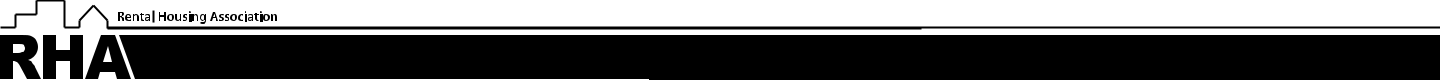 LEAD Based Paint DISCLOSURE AdDendum(REQUIRED FOR PROPERTY BUILT BEFORE 1978)Lead Warning StatementHousing built before 1978 may contain lead-based paint. Lead based paint, paint chips, and dust can pose health hazards if not managed properly. Lead exposure is especially harmful to young children and pregnant women. Before renting pre-1978 housing, owners/agents must disclose the presence of known lead-based paint and/or lead-based paint hazards in the dwelling. Tenants must also receive a federally approved pamphlet on lead poisoning prevention.Owner’s Disclosure(A) The presence of lead-based paint and/or lead-based paint hazards (check (i) or (ii) below):________ Known lead-based paint and-or lead based paint hazards are present in the housing as follows:____________________________________________________________________________________________________________________________________________________________________________________________________________________________________________________________________________________________________________________________________________________________(ii) ________ Owner has no knowledge of lead based paint and/or lead based paint hazards in the housing.(B) Records and reports available to the owner/agent are (check (i) or (ii) below):________ Owner has provided the Tenant with all available records and reports pertaining to lead-based paint or lead-based paint hazards in the housing as follows:_____________________________________________________________________________________________________________________________________________________________________________________________________________________________________________________________________________________________________________________________________________________________(ii) ________ Owner has no reports or records pertaining to lead-based paint or lead-based paint hazards in the housing.Tenant’s Acknowledgment (initial both as received)(i)________ Tenant has received copies of all information listed above.(ii) _______ Tenant has received the pamphlet Protect Your Family from Lead in Your Home.Agent’s Acknowledgment________(initial) Agent has informed the owner/agent of the owner’s/agent’s obligations under 42 U.S.C.4852d and is aware of his/her responsibility to ensure compliance.Certificate of AccuracyThe following parties have reviewed the information above and certify, to the best of their knowledge, that the information provided is true and accurate.DATED this _________________day of _________________, 20_______ .(DATE)	(MONTH)	(YEAR)__________________________________________ OWNER / AGENT__________________________________________ RESIDENT__________________________________________ OWNER / AGENT__________________________________________ RESIDENT__________________________________________RESIDENTCOPIES OF THIS NOTICE SHOULD BE KEPT FOR THREE YEARSFormal legal advice and review is recommended for both Resident and Owner prior to selection and use of provided form.Lead Based Paint DisclosureRHA does not represent your selection or execution of this form as appropriate for your specific circumstances.Lead Based Paint DisclosureRHA does not represent your selection or execution of this form as appropriate for your specific circumstances.Reviewed 03/2010 | Revised 03/2010© RHA 2012. For use by current RHA members only. No representation is made as to the sufficiency or tax consequences from use of this form.Reviewed 03/2010 | Revised 03/2010© RHA 2012. For use by current RHA members only. No representation is made as to the sufficiency or tax consequences from use of this form.